Programma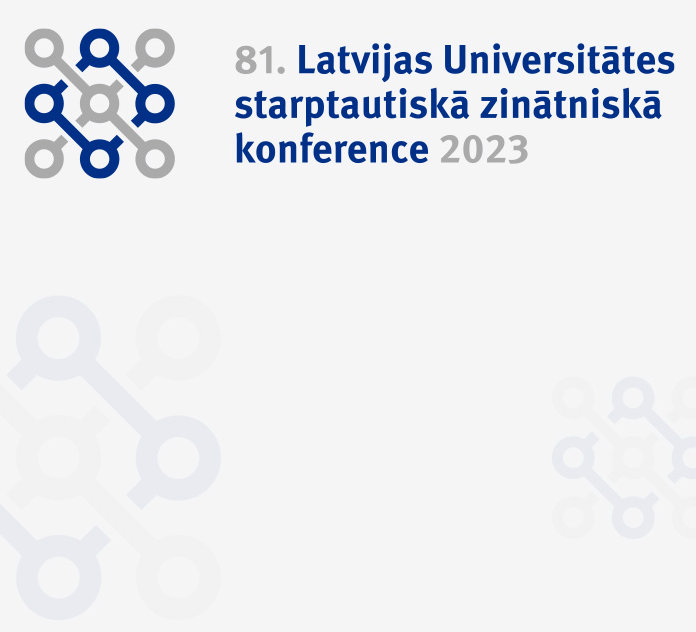 Uzņēmējdarbības un vadības dažādi aspekti / Different Aspects of Entrepreneurship and Management
Ceturtdiena, 2023. gada 16. februāris plkst. 10.00 Attālināti Zoom platformā: https://lu-lv.zoom.us/j/91572241562?pwd=THc5dzBUemNxc1lEMWlieGdsMDlhQT09Vadītājas: prof. Biruta Sloka; CSP vadītāja Aija ŽīgureVadītājas: prof. Biruta Sloka; CSP vadītāja Aija ŽīgureVadītājas: prof. Biruta Sloka; CSP vadītāja Aija Žīgure10.00–10.10Ievadvārdi/IntroductionBiruta Sloka, Aija Žīgure10.10–10.25Different Data Sources for Official Statistics ProductionAija Žīgure10.25–10.40Compliance of the risk register with the maturity level of risk management as an object of researchJuris Uzulāns10.40–10.55Investor disclosures - a valuable guide for retirement planning decisionsEvija Dundure10.55–11.10Sadarbība profesionālās izglītības iestādes virzībā uz nozaru izcilības un inovāciju centruIlze Brante11.10-11.25Darbinieku atlases izaicinājumi Latvijas publiskajā sektorā un publiskajās kapitālsabiedrībāsIngus Vircavs11.30–11.45Sustainability aspect assessment of the national vehicle fleet structures in European Union countriesKristīne Mihailova11.45–12.00NextGen involvement into the parents’ business: facts and perspectivesValērija KozlovaAnatolijs Prohorovs12.00–12.15Ilgtspējīga gliemeņu audzēšana Baltijas jūrā ar neitrālu vai pozitīvu ietekmi uz vidiZaiga Ozoliņa12.15-12.25Quality of Education and the Economic Sustainability of the CountryAnna Angena12.25–12.35Challenges for silver economy in Latvia compared to OECD countriesMuhammad Adnan12.35–12.45Good Practice for Education of Professional  Employees in Vocational Education SchoolsBiruta SlokaIlze BuliginaGinta ToraJuris DzelmeIlze BranteKristīne CasnoAnna Angena12.45-13.00Noslēgums, diskusijas/Conclusion, DiscussionsNoslēgums, diskusijas/Conclusion, Discussions